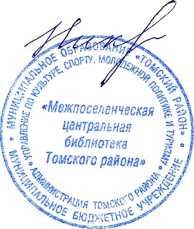 РОДЮКОВОЙ ДАРЬЕ